РОССИЙСКАЯ ФЕДЕРАЦИЯСвердловская областьДУМА  ПЫШМИНСКОГО  ГОРОДСКОГО  ОКРУГА(6 созыв, 14 заседание)Р Е Ш Е Н И Еот  28 ноября 2018 г.   № 94                                п.г.т. ПышмаО внесении изменений в решение Думы Пышминского  городского округа от  26.10.2016 № 248 «Об установлении  квалификационных требований к уровню профессионального образования, стажу муниципальной службы или стажу работы по специальности, направлению подготовки, необходимым  для замещения должностей муниципальной службы  в органах местного самоуправления Пышминского городского округа»     В соответствии с Законом  Свердловской области от 19.07.2018 № 83-ОЗ «О внесении изменений в Закон Свердловской области «Об особенностях муниципальной службы на территории Свердловской области»Дума Пышминского городского округа  РЕШИЛА:1. Внести следующие изменения в решение Думы Пышминского  городского округа от  26.10.2016 № 248 «Об установлении  квалификационных требований к уровню профессионального образования, стажу муниципальной службы или стажу работы по специальности, направлению подготовки, необходимым  для замещения должностей муниципальной службы  в органах местного самоуправления Пышминского городского округа» (далее – решение Думы):1.1. Приложение «Квалификационные требования к уровню профессионального образования, стажу муниципальной службы или стажу работы по специальности, направлению подготовки, необходимым  для замещения должностей муниципальной службы  в органах местного самоуправления Пышминского городского округа»  к решению Думы изложить в новой редакции (прилагается).2. Настоящее решение вступает в силу со дня его опубликования  в газете «Пышминские вести».3. Настоящее решение опубликовать в газете «Пышминские вести».Приложениек решению ДумыПышминского городского округаот  28 ноября 2018 г. № 94Квалификационные требования к уровню профессионального образования, стажу муниципальной службы или стажу работы по специальности, направлению подготовки, необходимые  для замещения должностей муниципальной службы в органах местного самоуправления Пышминского городского округа1. Квалификационные требования к уровню профессионального образования, стажу муниципальной службы или стажу работы по специальности, направлению подготовки, необходимые  для замещения высших должностей муниципальной службы в органах местного самоуправления Пышминского городского округа: высшее образование не ниже уровня специалитета, магистратуры и стаж муниципальной службы или стаж работы по специальности, направлению подготовки не менее четырех лет;2. Квалификационные требования к уровню профессионального образования, стажу муниципальной службы или стажу работы по специальности, направлению подготовки, необходимые  для замещения главных  должностей муниципальной службы в органах местного самоуправления Пышминского городского округа: высшее образование не ниже уровня специалитета, магистратуры и стаж муниципальной службы или стаж работы по специальности, направлению подготовки не менее двух лет либо стаж муниципальной службы или стаж работы по специальности, направлению подготовки не менее одного года (для лиц, имеющих дипломы специалиста или магистра с отличием, в течение трех лет со дня выдачи диплома);3. Квалификационные требования к уровню профессионального образования, стажу муниципальной службы или стажу работы по специальности, направлению подготовки, необходимые  для замещения ведущих и старших    должностей муниципальной службы в органах местного самоуправления Пышминского городского округа: высшее образование без  предъявления требований к стажу муниципальной службы или стажу работы по специальности, направлению подготовки;4. Квалификационные требования к уровню профессионального образования, стажу муниципальной службы или стажу работы по специальности, направлению подготовки, необходимые  для замещения младших   должностей муниципальной службы в органах местного самоуправления Пышминского городского округа: профессиональное образование без предъявления требований к стажу муниципальной службы или стажу работы по специальности, направлению подготовки.Председатель Думы Пышминского городского округа________________А.В. АртамоновГлаваПышминского городского округа__________________В.В. Соколов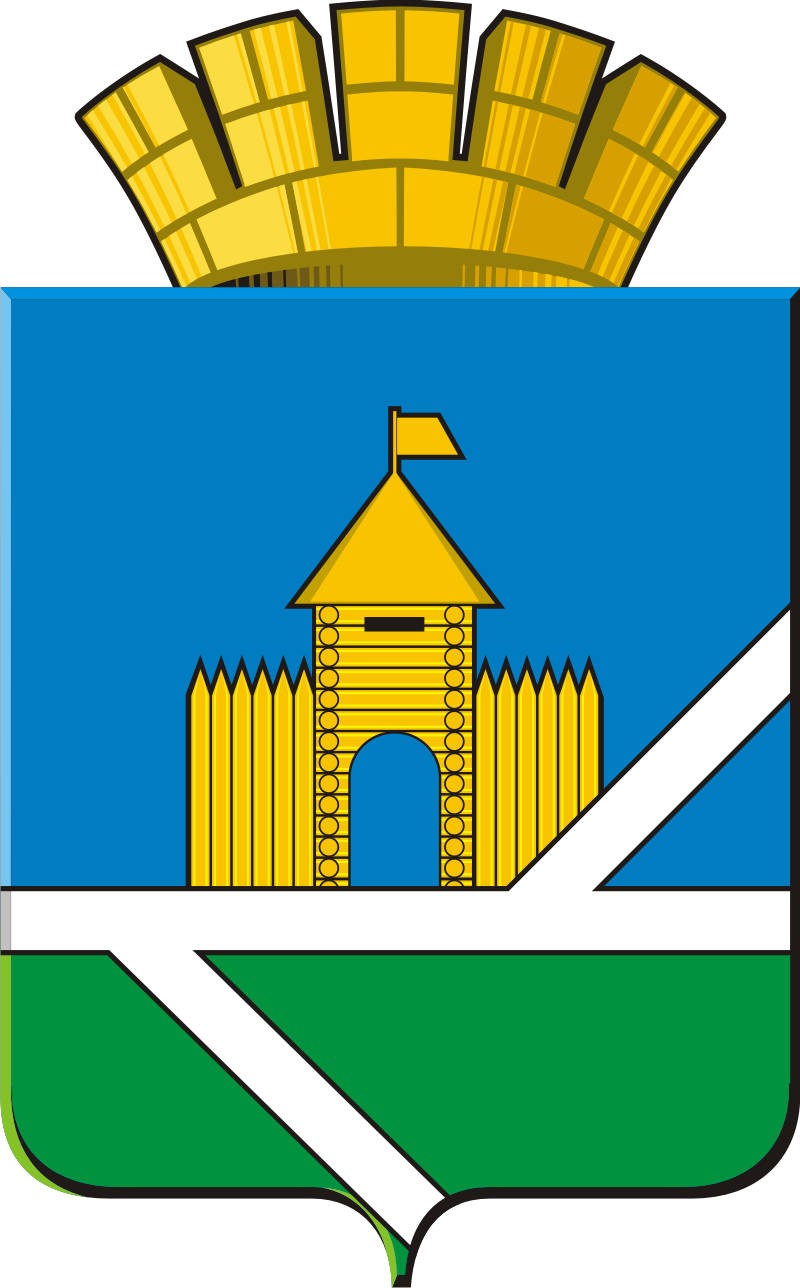 